WHAT IS BIOMEDICAL INFORMATICS?Informatics is the science of information. Biomedical Informatics deals with the study of rapidly growing biomedical databases and their role in medical diagnosis, patient care, and biomedical research.City Tech’s Biomedical Informatics program is an interdisciplinary major, formed by the intersection of biological sciences, healthcare, computing, and computer systems.The need for graduates is growing faster than many technology fields, according to recent government projections.WHAT CAN YOU DO WITH A BS DEGREE IN BIOMEDICAL INFORMATICS?Graduates can work in:hospitals and clinicsbiotech and health informatics companiespharmaceutical companiespublic health organizationsresearch institutesGraduates can become:bioinformaticianshealth information techniciansclinical data & software specialistshealth record specialists and systems analystsresearch technicians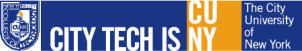 Graduates can pursue advanced degrees inmedical schoolhealthcare professionsmasters  and doctoral programs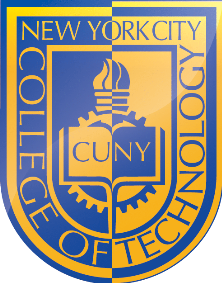 Modified by DS, Mar 2015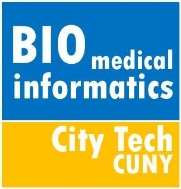 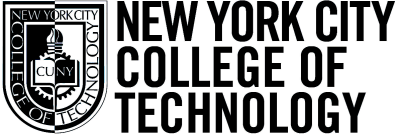 FOR CONTINUING STUDENTSWHO ENTERED CITY TECHBEFORE FALL 2013FOR MORE INFORMATION, CONTACT:Dr. Davida S. Smyth, Program CoordinatorBiological Sciences DepartmentP-410, New York City College of Technology300 Jay Street, Brooklyn, NY 11201Email: DSmyth@citytech.cuny.eduPROGRAM HIGHLIGHTSCity Tech is the only college to offer this degree in the City University of New York system.City Tech is among the first in the nation to offer a truly integrated Biomedical Informatics degree at the bachelors level.BS program provides:education in advanced biology and biomedical scienceexperience with computer systems and applied math techniquesknowledge of healthcare data systems and managementtraining in bioinformatics and medical informaticsPre-Med option is possible with a well-planned sequence of courses.COURSE REQUIREMENTSI.  General Education Courses (42/43 credits) †† These requirements apply to students who enroll before Fall 2013; newer enrollees must follow Gen Ed Pathways requirements. See latest College Catalog for details.* consult latest College Catalog for complete list.II.  Biomedical and Molecular Bioinformatics Courses (29 credits)III.  Computer and Healthcare Informatics Courses (21 credits)IV.  Internship/Research Course (5 credits)V.  Electives (22/23 credits)Choose 5 to 8 courses (must total 22/23 credits) from the following list. Students must have at least 15 credits in one of the two Elective Areas listed below. The choice of electives, to be made in close consultation with the Program Coordinator or Academic Advisor, should ideally reflect the student’s interests, post-baccalaureate study plans, and career goals.Science and Health Professions Elective AreaBiochemistry, BIO 3601 – 4 creditsNutrition, BIO 3524 – 2		General Chemistry I, CHEM 1110 – 4General Chemistry II, CHEM 1210 – 4Organic Chemistry I, CHEM 2223 – 5Organic Chemistry II, CHEM 2323 – 5Physics 1.3, PHYS 1441 – 5Physics 2.3, PHYS 1442 – 5Health Services Management II, HSA 3602 – 3Legal Aspects of Health Care, HSA 3560 – 3Health Care Finance and Accounting Mgmt. 	HSA 3630 – 3Computation and Computer Systems Elective AreaOperating Systems Fundamentals, CST 1215 – 3Networking Fundamentals, CST 2307 – 3Web Programming I, CST 2309 – 3Intro to Syst Analysis and Design, CST 2406 – 3Web Programming II, CST 2409 – 3C++ Programming Part II, CST 3503 – 3Design of Microcomp Databases, CST 3504 – 3Computer Security, CST 3510 – 3Object Oriented Prog in Java, CST 3513 – 3Object Oriented Programming, CST 3603 – 3Design of Distributed Databases, CST 3604 – 3Calculus II, MAT 1575 – 4Discrete Structures & Algorithms I, MAT 2440– 3Discrete Structures & Algorithms II, MAT 2540 – 3Introduction to Linear Algebra, MAT 2580 – 3Calculus III, MAT 2675 – 4Differential Equations, MAT 2680 – 3Probability and Math Statistics II, MAT 3672 – 4Stochastic Models, MAT 3772 – 3Probability and Math Statistics III, MAT 4872 – 4BIO 1101Biology4BIO 1201Biology II4ENG 1101English Composition I3ENG 1133Specialized Communication for Technology Students3MAT 1475Calculus I4MAT 1372 or 2572Statistics with Probability orProbability and Math. Stat.3/ 4ENG 3404Literature of Illness and Care3PHIL 2203Health Care Ethics3PSY 1101Introduction to Psychology3LAP Core*Literature/Aesthetics Course3BS Core*Behavioral Science Course3SS Core*Social Science Course3COM Core*Speech Comm Course3BIO 2311Anatomy and Physiology I4BIO 2312Anatomy and Physiology II4BIO 3526Pathophysiology3BIO 3620Molecular and Cell Biology4BIO 3350Bioinformatics I4BIO 3352Bioinformatics II4BIO 3354Computational Genomics3BIO 3356Molecular Modeling in Bio3CST 1101Problem Solving with Computer Programming3CST 1201 or 2403Programming Fundamentalsor Intro C++ Programming3CST 1204Database Syst Fundamentals3MED 2400Medical Informatics Fundamentals3HSA 3510Health Services Mgmt I3MED 4229Healthcare Databases3HSA 4620Healthcare Info Systems3MED 3910Internship/Research in Biomedical Informatics5PRE-MED OPTION:  Students must use elective credits to complete the following courses required by most medical schools:CHEM 1110, CHEM 1210, CHEM 2223,BIO 3601 or CHEM 2323, PHYS 1441, PHYS 1442